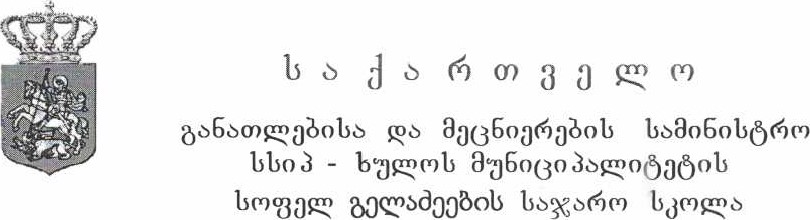 აჭარის ავტონომიური რესპუბლიკის უმაღლესი საბჭოს განათლების, მეცნიერების, კულტურისა და სპორტის საკითხთა კომიტეტმა თემატური მოკვლევის დაწყების შესახებ გელაძეების საჯარო სკოლის ბიბლიოთეკებში არსებული მდგომარეობის შესახებ როგორია სასკოლო ბიბლიოთეკების ინფრასტრუქტურა და მატერიალურტექნიკური ბაზა, აკმაყოფილებს თუ არა ის სწავლა-სწავლების პროცესისათვის აუცილებელ მოთხოვნებს? საჭიროებს იმფრასტრუქტურის კუთხით მოწესრიგებას.როგორია წიგნადი ფონდი, რამდენად პასუხობს თანამედროვე მოთხოვნებს?გვაქვს წიგნადი ფონდი გაახლებული რაც შეიძლება ითქვას, რომ ამ კუთხით აკმაყოფილებს.რამდენად არის ელექტრონულ წიგნებთან წვდომის შესაძლებლობა?არ აქვთ ელექტრონულად წიგნებთან წვდომა.გთხოვთ მოგვაწოდოთ ინფორმაცია დასაქმებული ბიბლიოთეკარების კვალიფიკაციის შესახებ; გელაძეების საჯარო სკოლა არის მაღალმთიანი ამიტომ მოსწავლეთა რაოდენობა გვყავს ცოტა რამაც გამოიწვია ბიბლიოთეკარი შტატის გაუქმება, გაცნობებთ, რომ არ გვყავს ბიბლიოთეკარი რაც აუცელებლად საჭიროებს რათა უკეთ იყოს მოწესრიგებული.გთხოვთ დაურთოთ ბოლო 3 წლის სტატისტიკა:გვაქვს 200 ერთეული წიგნი. ა) სასკოლო ბიბლიოთეკით მოსწავლეთა სარგებლობის თაობაზე; მოსწავლეები აქტიურად სარგებლობენ.ბ) რომელი კლასების მოსწავლეები სარგებლობენ ძირითადად ბიბლიოთეკით;4-9 კლასების მოსწავლეები გ) მოთხოვნადია მხატვრული თუ თემატური ლიტერატურა? მხატვრულიდ) ინფორმაცია წიგნადი ფონდის განახლება/შევსების თაობაზე; ყოველ წლიურად ვავსებთ წიგნად ფონდსრა სახით მონაწილეობენ სასკოლო ბიბლიოთეკები სწავლა-სწავლების პროცესში? მოსწავლეები სარგებლობენ თანამედროვე ლიტერატურითრა ტიპის მხარდაჭერას უწევს სახელმწიფო (ადგილობრივი/ცენტრალური ხელისუფლება) სასკოლო ბიბლიოთეკებს?სკოლას ძირითადად აქვს საკუთარი ხარჯებით შეძენილი წიგნებითქვენი აზრით, რა ტიპის მხარდაჭერაა საჭირო სახელმწიფოს მხრიდან სასკოლო ბიბლიოთეკებში არსებული ხარვეზების აღმოსაფხვრელად?ჩვენ მცირეკონტიგენტიან სკოლებს გვესაჭიროება ბიბლკიოთეკარის შტატის დანიშნვა რაც გამოიწვევს ბიბლიოთეკის უკეთ ყურადღების და მუშაობის აქტივობას, რაც ხელს შეუწყობს უკეთ მუშაობაში.რა სახის ახალი სტანდარტების დანერგვას მიიჩნევთ საჭიროდ სასკოლო ბიბლიოთეკებთან მიმართებაში? იფრასტრუქტურის მოწესრიგებას ამასთანავე ციფრული ტექნიკით აღჭურვას იმისათვის, რომ მოსწავლეებს მარტივად შეეძლონ ბიბლიოთეკის მატერიალურ ტექნიკური ბაზის გამოყენება.როგორ გესახებათ სასკოლო ბიბლიოთეკების შემდგომი განვითარების პერსპექტივა?ბიბლიოთეკის არსებული ბაზების განახლება თანამედროვე სასკოლო ლიტერატურის შემოტანა მეტი თვალსაჩინოების ბუკლეტების რაოდენობრივად და სხვადასხვა სახის წარმოდგენა. ტექნიკურად აღჭურვა თანამედროვე ტექნიკითგელაძეების საჯარო სკოლის დირექტორი. მ/ შ                 ა.გელაძე/ტელ:591951652